De positie van de kerk in de middeleeuwen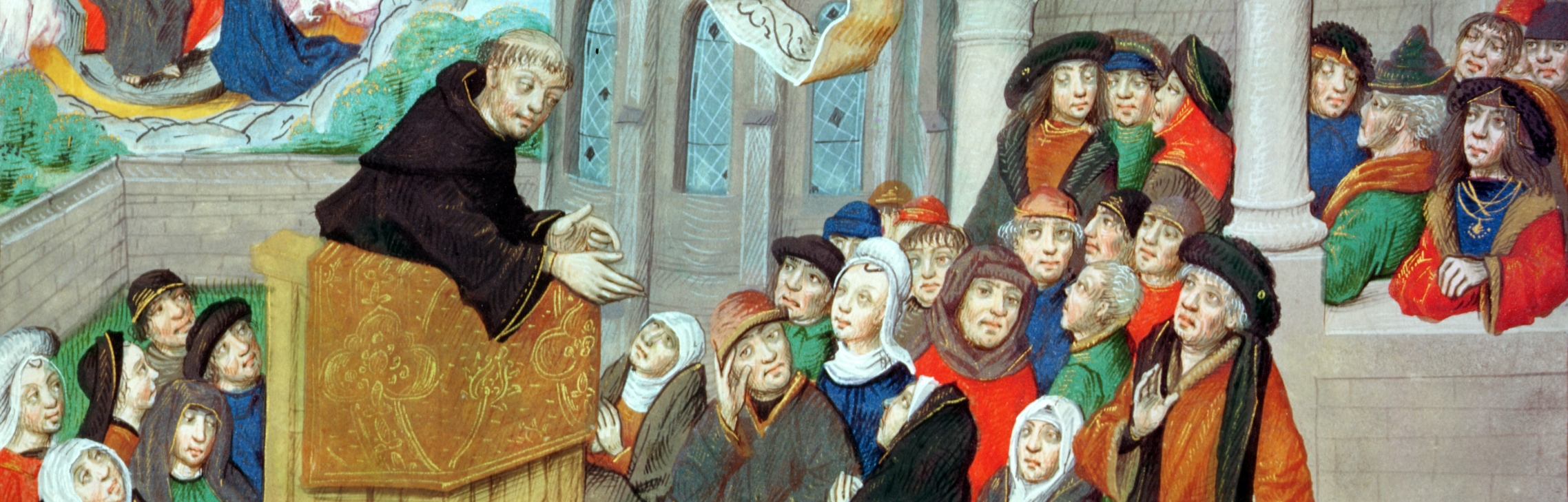 InleidingIn deze essay ga ik vertellen over de kerk in de middeleeuwen. Waarbij ik de hoofdvraag: Wat is de positie van de kerk? probeer te beantwoorden. Om dit te doen heb ik deelvragen gemaakt: Hoe was het leven in de middeleeuwen?, Hoe stond de kerk tegenover de wetenschap? en Maakte de kerk ook misbruik? Met behulp van artikelen en boeken heb ik de vragen zo goed en uitgebreid mogelijk beantwoord en uiteindelijk ben ik bij het antwoord van de hoofdvraag gekomen.Hoe was het leven in de middeleeuwen?De middeleeuwen is een periode tussen ongeveer 500 en 1500. De periode startte na de val van het West- Romeinse rijk en liep tot de renaissance. De middeleeuwen zijn te verdelen in 3 perioden: de vroege (donkere), de hoge en late middeleeuwen. (Kathedralenbouwers, z.d)De vroege of donkere middeleeuwenDe vroege of donkere middeleeuwen lopen van de 5e eeuw tot en met de 10e eeuw en kenmerken zich door de grote chaos, die veroorzaakt werd verplaatsing van volken en stammen. Meerdere volken, vooral Germanen, verplaatsen zich in het Romeinse rijk. Er werd veel geplunderd en er heerste pest. De levenstandaard ging achteruit. Het Romeinse rijk was een verstedelijkte samenleving met een geletterde elite en een gedeelde cultuur, maar in de vroege Middeleeuwen was daar nauwelijks iets van over. De handel lag stil, de steden raakten in verval en roverbendes waren aan de macht. (Van Lieshout, 2017)Doordat de veiligheid verdween en handel stopte werden meer mensen boer. Zij konden zichzelf alleen niet beschermen en zochten bescherming bij de adel. De adel leende land uit aan de boeren en in ruil daarvoor moesten de boeren belasting betalen en klusjes doen. De boeren hielden vrij te besteden geld over en kregen bescherming. Deze vorm heet het hofstelsel en is op dorpsniveau. (Koops 2018)Er kwam weer hoop toen Karel de Grote aan het bewind kwam (rond 800). Het rijk dat hij bestuurde noemt men het Karolingische rijk. Het rijk was groot, maar ook niet stabiel. Er waren plunderingen van Vikingen en Hongaren en het rijk viel al snel uit elkaar. Pas aan het einde van de vroege middeleeuwen keerde het tij.        (Belpaese, z.d)Na de dood van Karel de Grote, maar nog wel ten tijde van het Karolingische rijk, werd het leenstelsel, of feodale stelsel in gevoerd. Dit is een politiek stelsel. De koning leende land uit aan de leenmannen (vazallen) en zij hadden het bestuur over het stuk land. In ruil daarvoor kreeg de koning belastinggeld en hulp in geval van oorlog of conflict. (Koops 2018)Wel breidde zich in de vroege middeleeuwen het christendom uit. Steeds meer mensen werden christen en de macht van de kerk werd steeds groter. De invloed van de kerk op het leven van de mensen was groot om de volgende 3 redenen:Het geloof gaf voor veel dingen in het leven een verklaring, bijvoorbeeld voor ziekte of een mislukte oogst. God was de oorzaak van alles. Dat zie je ook In het boek Karel en Elegast waar Karel gestuurd was door God om zijn rijk weer op orde te krijgen.Geestelijken waren de enige die konden lezen en schrijven. Zij adviseerden de bestuurders van de delen van het rijk.De kerk stelde de regels op hoe je moest leven en geloven. In West-Europa was alleen het katholieke geloof toegestaan en andere geloven waren verboden. (Belpaese, z.d)De hoge middeleeuwenDe hoge middeleeuwen duurde van ongeveer 1000 tot 1250. In deze periode kwam er meer stabiliteit. De politieke verhoudingen verbeterden, de bevolking groeide, de handel bloeide op en het geestelijke en culturele leven kwam op gang. (Kathedralenbouwers, z.d)Het feodale stelsel was in deze periode heel belangrijk. De adel en de paus waren de baas. Aan het begin van deze periode zijn ook de meeste mensen bekeerd tot het christendom. De Germaanse en noordse mythologie werd als heidens beschouwd. Kathedralen werden gebouwd en Mariaverering nam ook toe. De macht van de paus nam ook toe en niet alleen over de geestelijken, maar ook politiek. De paus werd de belangrijkste man in Europa. (Belpaese, z.d)De geestelijkheid had als belangrijkste taak te bidden voor het volk dat zij na hun dood in de hemel zouden komen. Ze zorgden ook voor onderdak aan degenen die geen dak boven hun hoofd hadden, ze verzorgden de zieken en gaven kinderen les. (Digischool, z.d)Boeken waren alleen in de kerk omdat de geestelijken bijna de enigen waren die konden lezen en schrijven. Boeken werden uitgeleend aan andere kerken en zo vond kennisoverdracht plaats over verschillende onderwerpen, zoals landbouw en geneeskunde. Scholing beheerde de kerk ook, maar omdat boeren niet konden lezen en schrijven gaven ze de christelijke leer door middel van beeldhouwwerk, muurschildering en mysteriespelen wat op toneel leek. (Lambo, z.d)De late middeleeuwenDe late middeleeuwen is de periode tussen 1250 en 1500. Dit was de periode van de kruistochten.  Enkele pausen organiseerden kruistochten naar het heilige land om Jeruzalem te veroveren van de Moslims. Door kruistochten ontstond er een handel in producten uit het Oosten. Ook wetenschappelijke Arabische geschriften werden meegenomen en zo vergrootte de kennis over bijvoorbeeld sterrenkunde. (Kathedralenbouwers, z.d)Handel van producten vond vooral plaats in de steden. Geld (munten in brons, zilver en goud) was het nieuwe ruilmiddel. Steden groeiden hard en de het stadsbestuur (de schepenen) kreeg veel macht. Er werden kerken gebouwd in de steden waardoor kennisoverdracht mogelijk was en ook bouwden de geestelijken scholen in de steden. Dat zijn de latere universiteiten. De boekdrukkunst ontstond. Tijdens deze periode verdween het feodale stelsel (dat gericht was op de dorpen het platteland) door de opkomst van de steden. Dorpelingen trokken naar de stad om te werken en handel te drijven. (Docukit, z.d)Het verschil tussen arm en rijk was groot. De elite had eigen (hoofse) regels opgesteld en had een grote vraag naar luxeproducten en kleding. (Docukit, z.d)De bevolking groeide tijdens de eerste periode van de late middeleeuwen. Helaas was er niet genoeg voedsel voor iedereen, de voedselproductie had zijn maximum bereikt, met als gevolg een grote hongersnood en uitbraak van de pest. De mensen woonden met velen en dicht op elkaar in de steden, waardoor verspreiding makkelijk ging. De pest, de zwarte dood genoemd, groeide uit tot een pandemie een heeft aan ongeveer een derde van de inwoners Europa het leven gekost. (Docukit, z.d)Een andere kenmerkende gebeurtenis in de late middeleeuwen is de 100- jarige oorlog. Dat is een strijd om macht tussen Engeland en Frankrijk. De oorlog duurde 116 jaar (1337- 1453) waarvan 81 jaar gevochten is. Er werd gevochten op Frans grondgebied en 1 van de bekendste strijders van de 100- jarige oorlog is Jeanne d’ Arc. (Docukit, z.d)Volgens de boeken eindigden de middeleeuwen met de ontdekking van Amerika. Een andere bron geeft het einde van middeleeuwen aan met het aanslaan van de 95 stellingen door Maarten Luther op de kerk van Wittenberg                            (Lutherse kerk leiden, z.d)Hoe stond de kerk tegenover de wetenschap?Iedereen kent wel de term: de donkere middeleeuwen. Het was een sombere periode na de val van het Romeinse rijk. Maar waarom was die periode zo somber? Daar is maar één antwoord op, de kerk. De kerk onderdrukte wetenschap die met andere dingen te maken had dan de bijbel. Hierdoor werd de renaissance een paar honderd jaar uitgesteld. Ondanks dat deze opvattingen diep in het denken van mensen zit, hebben wetenschapshistorici veel bewijzen verzameld tegen deze mythes. (Dekeyser, 2017)De val van het Romeinse rijk had veel invloed op het intellectuele leven. Oude Romeinse scholen vielen weg en de vertalingen van oude geschriften werden ook stop gezet. In tegenstelling tot de mythes hielpen juist de kloosters mee om de intellectuele achteruitgang tegen te gaan. (Dekeyser, 2017)In de twaalfde eeuw werden veel oude Griekse teksten vertaald en verspreid. De Islamitische samenleving had nog veel heidense teksten bewaard en dit leidde tot een belangrijke uitwisseling van teksten. Het effect van deze nieuwe kennis was groot. Alle vormen van onderwijs werden aangepast aan deze nieuwe informatie. Veel nieuwe scholen kwamen en zelfs de eerste universiteit kwam onder steun van het pausdom, er was een culturele evolutie. Hier werd niet alleen christelijke leer werd gegeven, maar ook natuurfilosofie. Universiteiten introduceerde de nieuwe studenten aan optiek, de problemen van de generatie en reproductie, maar ook argumenten of de aarde rond is. John Heilbron verteld in zijn boek, The sun in the church: “The Roman Catholic Church gave more financial and social support to the study of astronomy for over six centuries, from the recovery of ancient learning during the late Middle Ages into the Enlightenment, than any other, and probably all, other institutions.” (Shank, 2009, p. 21) Dus als de katholieke kerk de wetenschap wilde onderdrukken, dan hebben ze hun werk heel slecht verricht. (Shank, 2009)Maar waren dan niet alle studenten monniken en priesters die theologie studeerden? Als alle studenten theoloog waren zegt dat dan al niet genoeg? De meeste studenten kwamen niet eens aan de eisen om theologie te studeren en kozen daarom voor een ander vak zoals wiskunde en filosofie. Eigenlijk hadden de meeste universiteiten niet eens een opleiding theologie. (Shank, 2009)De kerk hielp de wetenschap dus juist verder groeien in plaats van dat ze de wetenschap tegenwerkten.Maakte de kerk ook misbruik?Bij het woord misbruik  door de kerk wordt er als eerste gedacht aan seksueel misbruik. Helaas was seksueel misbruik door de kerk toen ook al aan de orde. Zo blijkt uit enkele overgebleven brieven. Ook andere vormen van misbruik door de kerk waren aan de orde. De macht van de kerk was zo groot en zat zo diep geworteld in de mensen, dat misbruik niet kon uitblijven. Ik heb een aantal uitgelicht en die zal ik hieronder bespreken. (Gabriels, 2018)GodsoordeelEen Godsoordeel is een bewijsmiddel bij processen. De onschuldige zal door tussenkomst van God de proef doorstaan en de schuldige niet. God straft namelijk geen onschuldigen. De proeven werden zelfs in de ingang van de kerk gehouden en niemand doorstond een van de proeven. (Groot, 2020) De proeven die ze moesten doorstaan waren:De vuurproef: De beklaagde moest over kolen of door kokend water lopen. De genezing van de huid zou bepalen of je schuldig of onschuldig was. Als de huid gaaf bleef was je onschuldig en zo niet, was je schuldig. Natuurlijk was iedereen schuldig.Waterproef: Deze proef wed veel gebruikt bij heksenvervolging. De heks werd in het water gelaten en als zij zou blijven drijven, was ze schuldig. Ze konden niet zwemmen in de middeleeuwen en raakten in het water in paniek waardoor ze heel erg gingen spartelen en zwaaien met de armen. Zo bleven ze alsnog drijven en waren ze schuldigDe kruisproef: werd gebruikt bij een geschil. Wie als langste in een kruishouding kon staan, was onschuldigGifproef: de beklaagde kreeg een niet-dodelijke hoeveelheid gif toegediend en als hij niet ziek zou worden dan was hij onschuldigDe baarproef: de beklaagde moest het lijk aanraken en als het lijk niet begon te bloeden was de onschuld bewezenDe heilige bete: de verdachte moest een stuk brood met kaas eten zonder zich te verslikkenHet tweegevecht: twee verdachten werden tegenover elkaar gezet en degene die het gevecht wint is onschuldig. Dit zie je ook in Karel in Elegast waar Elegast tegen Eggeric vocht en de winnaar gelijk had. In 1215 zijn de Godsoordelen verboden door Paus Innocentius III. Ondanks het verbod gingen de water- en vuurproeven en het tweegevecht gewoon door.   (Flew, 2010)Lijkverminking In de middeleeuwen werden lijken verminkt voordat ze werden begraven. De mensen waren doodsbang dat de slechte en wraaklustige mensen konden opstaan uit de dood en de levenden konden aanvallen of vermoorden. De middeleeuwers onthoofden hun lijken, braken hun botten en bewerkten de lijken met messen (Kirkebæk, 2017)AflatenEen belangrijke vorm van misbruik van burgers door de katholieke kerk is het verkopen van aflaten. Een aflaat is een briefje waardoor al je zonden vergeven werden (kwijtschelding voor God). Er moest wel veel geld betaald worden voor een aflaat. De katholieke kerk inde het geld en bekostigde daarmee onder andere de bouw van de Sint-Pieter in Rome. (Historiek, 2018)Maarten Luther was fel tegen de verkoop van aflaten als winstmodel voor de Katholieke kerk. Hij was hier zo boos over dat hij 95 stellingen opstelde en die aan de deur van de kapel in Wittenberg spijkerde. Ook stuurde hij de 95 stellingen naar invloedrijke personen en zij waren het met Maarten Luther eens. De Katholieke kerk kwam in opstand. Het spijkeren van de 95 stellingen aan de deur van de kapel in Wittenberg wordt in veel gevallen gezien als het einde van de middeleeuwen. (Lutherse kerk leiden, z.d)ConclusieWat was de positie van de kerk in de middeleeuwen? De kerk had een heel grote invloed op de samenleving. De kerk was een soort van zon waar alles en iedereen omheen draaide. Van het begin tot het einde van de middeleeuwen bleef de kerk centraal staan. De kerk wordt wel in een slechter daglicht gezet dan dat zou moeten. Maar over het algemeen heeft de katholieke kerk de samenleving goed geholpen in de middeleeuwen. Toen ik aan dit project begon dacht ik dat de kerk de samenleving achteruit hielp maar eigenlijk is het juist het tegenovergestelde. Verder vond ik het heel interssant om meer te weten te komen over hoe de mensen leefde in de middeleeuwen en hoe je dat kan zien in literatuur.Literatuur:Digischool (z.d.). De christelijke kerk en de middeleeuwse mens. Geraadpleegd op 20 april 2020, van http://static.digischool.nl/mu/leerlingen/geschiedenis/middeleeuwen/christendom.htmVan Lieshout M (2017). Hoe duister waren de vroege middeleeuwen. Geraadpleegd op 20 april 2020, van https://historiek.net/hoe-duister-waren-de-vroege-middeleeuwen/71637/Koops, E. (2018). Hofstelsel en leenstelsel: wat is het verschil? Geraadpleegd op 20 april 2020, van https://historiek.net/hofstelsel-leenstelsel-verschil/74161/Belpaese (z.d.). Kunst en cultuur van het vroege christendom en de vroege middeleeuwen. Geraadpleegd op 20 april 2020, van http://www.belpaese.nl/B2SCULVME.HTMLDocukit (z.d.). Leven in de late middeleeuwen. Geraadpleegd op 22 april 2020, van https://www.docukit.nl/spreekbeurt/leven-in-de-late-middeleeuwenHistorischnieuwsblad (z.d.). Middeleeuwen Archives. Geraadpleegd op 22 april 2020, van https://www.historischnieuwsblad.nl/thema/middeleeuwen/Kathedralenbouwers (z.d.). Wanneer beginnen en eindigen de Middeleeuwen? Geraadpleegd op 22 april 2020, van https://kathedralenbouwers.clubs.nl/nieuws/detail/72115_wanneer-beginnen-en-eindigen-de-middeleeuwenLutherse kerk leiden (z.d.). Wie was Maarten Luther? Geraadpleegd op 22 april 2020, van https://www.luthersekerkleiden.nl/maarten-luther/Lambo (z.d.). Kerk, samenvatting. (z.d.). Geraadpleegd op 22 april 2020, van https://www.lambo.nl/sites/default/files/downloads/ART-History%201%20Cultuur%20van%20de%20Kerk%2C%20samenvatting.pdShank, M.H. (2009). That The Medieval Christian Church Suppressed The Growth of Science. In R. L. Numbers (Red.), Galileo Goes to Jail and Other Myths about Science and Religion (pp. 19-27). Cambridge, Massachusetts: Harvard University Press.Dekeyser L. (2017). Het schijnbaar eeuwig conflict tussen religie en wetenschap. Geraadpleegd op 23 april 2020, van https://lib.ugent.be/fulltxt/RUG01/002/478/964/RUG01-002478964_2018_0001_AC.pdfGroot J.C. (2020). GODSOORDEEL  betekenis & definitie. Geraadpleegd op 23 april 2020, van https://www.ensie.nl/katholicisme-encyclopedie/godsoordeelFlew (2010). Het Godsoordeel. Geraadpleegd op 23 april 2020, van https://mens-en-samenleving.infonu.nl/diversen/61901-het-godsoordeel.htmlGabriels, K. (2018). Hoe reageerde men vroeger op pedofilie in de Kerk? Twee kerkleraren getuigen. Geraadpleegd op 23 april 2020, van http://www.katholiekforum.net/2018/08/03/pedofilie-in-de-kerk-twee-kerkleraren-getuigen/Kirkebæk K. (2017). Zombie-angst in de middeleeuwen: lijken werden verminkt voor ze het graf in gingen. Geraadpleegd op 23 april 2020, van https://historianet.nl/cultuur/zombie-angst-in-de-middeleeuwen-lijken-werden-verminkt-voor-ze-het-graf-in-gingenHistoriek (2018). Aflaat en aflaathandel – Kwijtschelding voor God. Geraadpleegd op 23 april 2020, van https://historiek.net/aflaat-betekenis-aflaathandel-zonden/83059/